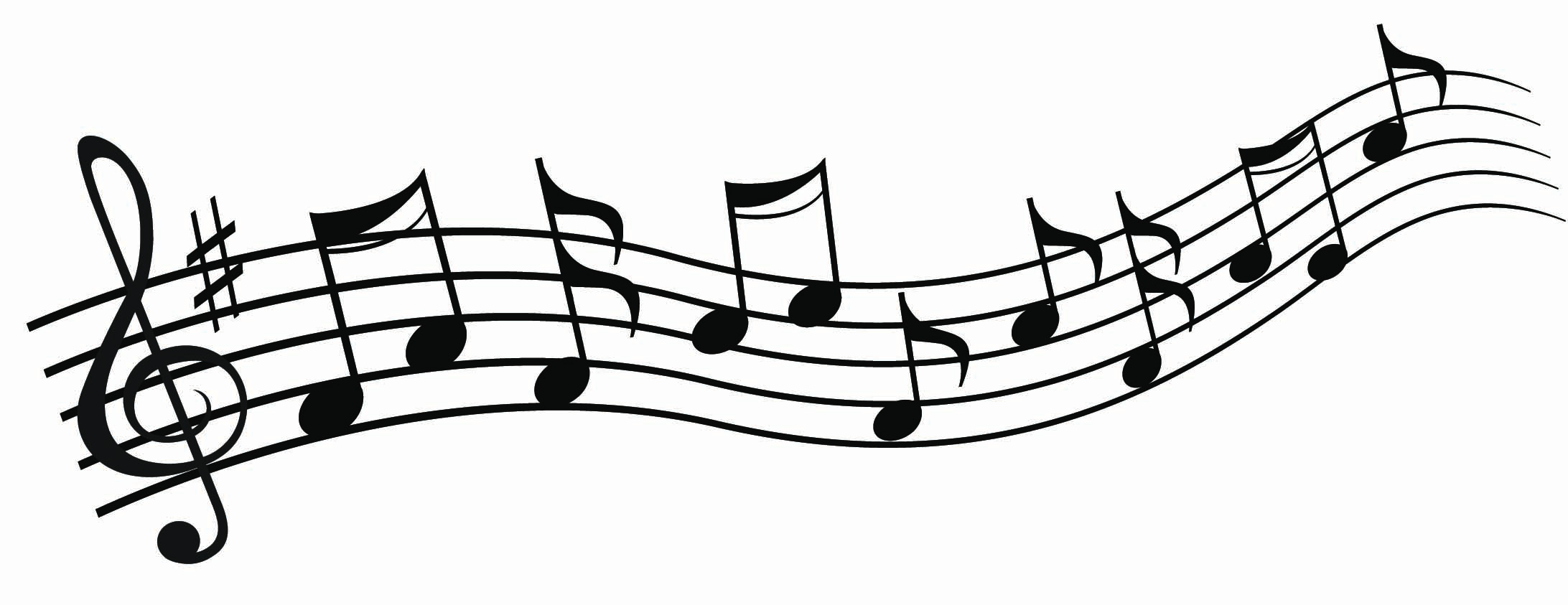 Stuck on a song? Use these steps to conquer that tough spot!Put five pom-poms on the left box.Play through the entire song.Identify a specific place in the song where you had trouble.Move one pom-pom to the right box every time you play through that tricky section correctly.If you make a mistake, move your pom-poms back to the left box.See if you can move all five pom-poms to the right box without resetting!Once all five pom-poms are in the right box, play through the entire song again. How did you do?